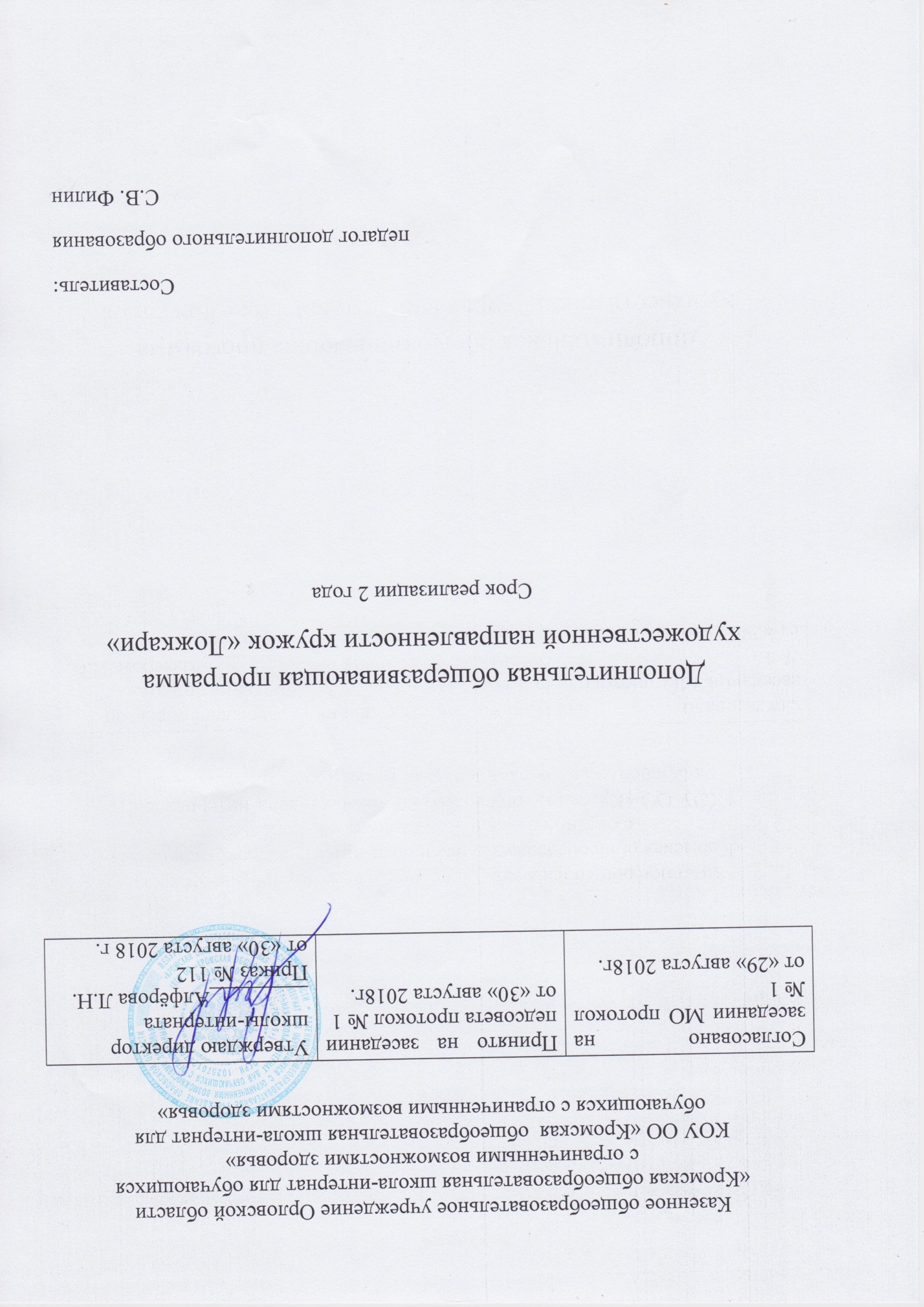 ОглавлениеПояснительная записка……………………………………………..3Условия реализации программы………………………………...12Формы подведения итогов реализации программы…………...14        Календарный учебный план график……………………………....14Учебно-тематический план ……………………………………….17Содержание изучаемого материала………………………………18         Информационно-литературные  (библиотечные) ресурсы……………23Пояснительная запискаПрограмма является программой художественно-эстетической направленности.Программа базируется на основных нормативных документах:           - Федеральный закон "Об образовании в Российской Федерации" N 273-ФЗ от 29 декабря 2012 года;    - Приказ Минтруда России от 08.09.2015 г №613н «Об утверждении профессионального стандарта «Педагог дополнительного образования детей и взрослых»;      - Пунктами 3,5,8,10,11,13,18,19,21,22 Порядка организации и осуществления образовательной деятельности по дополнительным общеобразовательным программам, утверждённого приказом Министерства образования и науки Российской Федерации 29.08.2013 №1008Программа рассчитана на 2 года обучения, 1 год обучения - 102 часа, один раз в неделю по 3 часа, 2 год обучения - 102 часа, один раз в неделю по 3 часа. Возраст - 9-16 лет. Количество детей в группе - 8-10 человек (три группы разновозрастные).Прием детей проводится в начале учебного года, определяющую роль играет принцип добровольности и заинтересованности, а также согласие родителей (законных представителей). У детей проверяются общие музыкальные данные: музыкальный слух, чувство ритма, музыкальная память.В результате деятельности по программе тесно взаимодействуют такие средства воспитания, как музыка и коллектив. С одной стороны, развиваются музыкальные способности, формируется художественный вкус обучающихся, с другой — создаются условия для выработки у ребенка внимания и усидчивости, дисциплины и воли, чувства ответственности и целеустремленности, серьезного отношения к порученному делу, определенных норм поведения, общения с товарищами, уважительного отношения к труду.Программа ориентирована на воспитание ребенка через приобщение к лучшим традициям русской народной музыкальной культуры, обучение игре на народных шумовых инструментах и более полное развитие у детей уже имеющихся музыкальных способностей.Данная программа позволит детям с ОВЗ проявить свои индивидуальные особенности, научиться подчинять свои действия общим задачам и требованиям. Влияние музыки непосредственно воздействует на чувства ребенка через эмоционально-образное содержание музыкального произведения, побуждает ребенка к сопереживанию, формирует его внутренний мир.Актуальность данной программы определяется современными требованиями модернизации системы образования.Новизна данной программы заключается в том, что она предполагает использование специфических приемов и методов работы с учетом индивидуальных возможностей детей с ОВЗ. Программа ориентирована на организацию коррекционно-развивающей работы с детьми, основанной на их посильном участии в музыкальной деятельности, нацелена на компенсацию несформированности познавательных процессов, обучение детей планировать свою работу, знакомство с отдельными произведениями музыкального искусства, формирование основ музыкальной культуры, развитие у обучающихся художественного вкуса, интереса и любви к музыкальному искусству. Отличительная особенность данной программы заключается в системе обучения игре на народных шумовых инструментах детей с нарушением интеллекта, основанной на сочетании разных видов  творческой деятельности: ритмические и инструментальные импровизации, танцевальные композиции, несложные игровые миниатюры,  инсценировки. Коллективные творческие проекты воспитанники демонстрируют на школьных, районных, областных  праздниках, концертах. В качестве основной идеи программы определена идея использования художественного творчества как средства духовно-нравственного развития. Актуальность и значимость развития музыкальных способностей обусловлена и тем, что музыкальное развитие имеет ничем не заменимое воздействие на общее развитие: формируется эмоциональная сфера, пробуждается воображение, воля, фантазия. Улучшается восприятие, активизируются творческие силы  и «энергия мышления» даже у самых инертных детей.Данная программа педагогически целесообразна, так как ее реализация органично вписывается в образовательное пространство и систему комплексного сопровождения лиц с ОВЗ. Занятия помогают удовлетворить особые образовательные потребности детей с ОВЗ средствами музыки, что благоприятно влияет на становление личности ребенка в целом, на развитие его общих и специальных способностей и возможностей. Навыки творческой активности и самостоятельности в музыкальной деятельности постепенно переходят на все другие сферы деятельности ребенка. Данные занятия развивают умение видеть прекрасное в окружающей жизни, в произведениях искусства.Программа построена с учетом:1) общедидактических принципов:принцип связи теории с практикой;принцип активности и сознательности в обучении;принцип доступности;принцип последовательности и систематичности;принцип наглядности;принцип индивидуального подхода к обучению и воспитанию;2) принципов специальной педагогики:принцип опоры на закономерности онтогенетического развития;принцип коррекционно-компенсирующей направленности образования;принцип педагогического оптимизма;принцип социально адаптирующей направленности образования.Цель программы: развитие музыкальных способностей детей через игру на шумовых, народных инструментах.Задачи программы:в образовании:обучать основам техники игры на шумовых народных инструментах;формировать необходимые умения и навыки игры на инструментах;в развитии:способствовать развитию выдержки, настойчивости, целеустремленности, усидчивости;развивать память, умение концентрировать внимание;развивать фантазию, творческие способности, музыкальный вкус;в воспитании:воспитывать интерес, любовь и потребность к занятиям музыкой;воспитывать культуру общения в коллективе;в коррекции:активизировать потенциальные возможности детей с ОВЗ, обеспечить развитие эмоционально-художественных, нравственно-эстетических, коммуникативно-рефлексивных основ личности;осуществлять профилактику и коррекцию имеющихся нарушений развития психических функций, эмоционально-волевой, моторной сфер;создавать условия для социокультурной адаптации ребенка с нарушениями развития посредством общения с музыкальным искусством в активной музыкальной деятельности.Для реализации задач обеспечивается психологический комфорт, чувство защищенности для каждого ребенка, чтобы у него не было страха сделать что-нибудь не так. Важно делать замечания тактично, если что-то не получается у детей, и тогда постепенно сложные элементы, повторяющиеся в различных произведениях, будут усвоены.Содержание программы опирается на развивающее музыкальное образование и деятельностное освоение искусства. Поэтому программа отвечает:общим целям образования – ориентации на развитие личности обучающегося на основе усвоения универсальных учебных действий, познания и освоения мира, признание решающей роли содержания образования, способов организации образовательной деятельности и взаимодействия участников образовательного процесса;задачам образования – развитию способностей к художественно- образному, эмоционально-ценностному восприятию музыки как вида искусства, выражению в творческой деятельности своего отношения к окружающему миру, опоре на предметные, метапредметные и личностные результаты обучения.Предметные результаты включают освоенный обучающимися, в ходе реализации программы опыт специфической для данной предметной области деятельности по получению нового знания, его преобразованию и применению. К метапредметным результатам обучающихся относятся освоенные ими при изучении одного, нескольких или всех предметов универсальные способы деятельности, применимые как в рамках образовательного процесса, так и в реальных жизненных ситуациях.Личностные результаты освоения образовательной программы отражают готовность и способность обучающихся к саморазвитию, сформированность мотивации к обучению и познанию в области музыкального искусства, ценностно-смысловые установки обучающихся, отражающие их индивидуально-личностные позиции, социальные компетенции, личностные качества; сформированность основ гражданской идентичности.Учебный материал, предусмотренный программой, распределен в определенной последовательности с учетом  индивидуальных особенностей детей. Постепенно, от занятия к занятию, усложняя музыкальный материал. Поначалу необходимо заинтересовать ребенка, развить желание заниматься в кружке и только потом переходить к целенаправленному формированию исполнительских умений и навыков для формирования ансамбля. Для выработки ритмичной одновременной игры на шумовых инструментах, овладения основами техники, использую на занятиях:пальчиковые игры; дидактические игры; игры с палочками; ритмические упражнения (народный фольклор – потешки, попевки, прибаутки, песенки, частушки);соревнования между подгруппами;создание собственных приемов игры на шумовых инструментах.Методы работы:Объяснительно-иллюстративный (беседа, объяснение, художественное слово, использование фольклора).Репродуктивный	(разучивание, закрепление материала).Исследовательский (самостоятельное исполнение, оценка, самооценка).Метод побуждения к сопереживанию (эмоциональная отзывчивость на прекрасное).Метод поисковых ситуаций (побуждение детей к творческой и практической деятельности).Этапы обучения на русских народных шумовых инструментах:знакомство с инструментом – историей создания, конструктивными особенностями;постановка исполнительского аппарата – корпуса рук;освоение основных приемов звукоизвлечения;развитие исполнительского мастерства – работа над художественно-выразительным, эмоциональным, музыкально-грамотным и технически совершенным исполнением музыкального произведения;работа над музыкальным произведением.Критерии  определения результативности программы:ритмичность выполнения всех заданий;владение приемами игры на шумовых инструментах;умение сочетать игру на народных шумовых инструментах с пением и движением.Для успешных результатов обучения и воспитания детей на занятиях кружка «Ложкари» учитывается специфика музыкального воспитания обучающихся с умственной отсталостью (интеллектуальными нарушениями). Она определяется особенностями в развитии и восприятии обучающихся, воспитанников с нарушением интеллекта. Им свойственна конкретность мышления, непосредственность и эмоциональность в восприятии различных явлений окружающей жизни; их внимание неустойчиво, что требует постоянной смены впечатлений, методов и приёмов работы.Использование  игровых методов в работе не может привести к ожидаемым результатам. Игровые методы являются составной частью целой системы методов: объяснительно-иллюстративных, репродуктивных, игровых, творческих.Объяснительно-иллюстративные методы используются на начальном этапе: показ на инструменте, рассказ о произведении, объяснение правил игры на том или ином детском инструменте, объяснение движения мелодии и так далее. Тут очень важно правильно подобрать слова, сочетания слов, чтобы ярко, образно, эмоционально передать ребёнку содержание произведения, добиться быстрого запоминания музыкального материала.Репродуктивные методы включаются в работу на следующем этапе: практическом. После запоминания, анализа музыкального произведения учащимися контролирую их практическую деятельность по овладению музыкальными умениями, в том числе – игра наизусть. На этом этапе использую ритмические приёмы, облегчающие и ускоряющие заучивание, включаю не только моторную (двигательную), но и часто музыкальную память (слуховую).Способность понимать через собственные прикосновения, каким может быть звук – необыкновенно важно для развития тембрового слуха. Нужно объяснить детям, что звук, возможно, извлекать такими приёмами, как потряхивание, постукивание пальцем, всеми или ладошкой, поскрёбывание. Научить получать удовольствие от сравнения звуков при различных способах звукоизвлечения. Общение детей с инструментами развивает их музыкальность, тонкость восприятия, ассоциативность, художественность.При подборе музыкальных инструментов необходимо учитывать ряд общих положений. Детских музыкальных инструментов и инструментов-игрушек существует великое множество, и ассортимент их постоянно пополняется новыми моделями и модификациями старых. Необходимо выбрать инструменты, отвечающие требованиям музыкального и эстетического воспитания детей.Основу детского шумового ансамбля составляют элементарные детские музыкальные инструменты: всевозможные ударные инструменты – ложки, треугольник, трещотки, кастаньеты, маракасы, бубны, балалайка и так далее. Состав ансамбля дополняется баяном, на котором играет сам педагог.Шумовые («ритмические») ударные инструменты – это наиболее многочисленная подгруппа инструментов и в большинстве своём наиболее доступна для освоения детьми. Для занятий на них не требуется особой выучки, и приёмы игры просты и представляют собой такие естественные движения, как встряхивания, удары.В детском шумовом ансамбле могут использоваться все традиционные ударно-шумовые инструменты. Проще всего для детей инструменты, звучащие, благодаря встряхиванию.Маракасы – один из древнейших музыкальных инструментов. Представляют собой два небольших деревянных или пластиковых шара с ручкой, наполненные камешками или дробью.Трещотки, кастаньеты – видов трещоток много и любые из них применимы в детском шумовом оркестре для придания звучанию своеобразной окраски. Один из видов представляет собой набор деревянных пластин, укреплённых на шнурке. Держа в руках шнурки, инструмент покачивают, либо, взявшись за крайние пластины, имитируют хлопки в ладоши: пластины при этом ударяются друг о друга. Удобным инструментом для детей является и трещотка-кастаньета. Инструмент представляет собой деревянную рукоятку в форме трапеции, к которой с помощью шнурка крепятся две пластины с выдолбленными резонаторами (по типу кастаньет). Можно использовать и оркестровые кастаньеты с ручкой.Все эти инструменты применяют по одному или в паре. Держат их обычно за ручки. Встряхивание и покачивание выполняются кистью, рука в запястье должна быть свободной. Нужно следить, чтобы дети не напрягали кисть и не производили движение всей рукой.Следующими из этой группы осваивают инструменты, приём игры на которых – удар. Для игры на этих инструментах также характерно свободное кистевое движение руки.Ложки (обычно деревянные) – своеобразный русский народный инструмент. Держат их за ручки и ударяют одна о другую тыльной стороной черпаков. Динамика регулируется силой удара.Треугольник изготовляется из металлического прута, согнутого в форме незамкнутого равнобедренного треугольника. Звук вызывается лёгким ударом металлической палочки по одной из его сторон. Треугольник обычно укрепляют на леске или шнурке и держат левой рукой, либо подвешивают на уровне груди к специальной подставке, имеющей устойчивое основание.Бубен имеет вид деревянного обруча, с одной стороны обтянутого кожей и открытого с другой стороны; по окружности его в специальные вырезы вмонтированы парные металлические тарелочки. У некоторых бубнов на открытой стороне натянуты пружины с колокольчиками. На бубне играют обычно стоя. Основные приёмы игры – встряхивание (бубен держат горизонтально обеими руками на уровне пояса, направляя движение от себя или покачивая, будто сеют через сито муку); удары правой рукой по мембране.Так же в ансамбле используется балалайка. Балалайка является мелодическим, струнным музыкальным инструментом. Основным способом звукоизвлечения на балалайке является удар. Удар предполагает замах всей руки или какой-либо ее части. Именно замах является ключевым определяющим признаком удара. Осуществляться он может либо с участием предплечья и кисти, либо только одним пальцем. Второй способ звукоизвлечения — нажим. Нажим — техника игры со струны за счет ее оттягивания. Отсутствие замаха — ключевой определяющий признак нажима, который используется в случаях, когда необходима мягкая атака, глубокий «обволакивающий» звук.       Данная дополнительная общеразвивающая программа художественной направленности кружка «Ложкари» может использоваться и как рабочая программа.Условия реализации программыНаличие помещения для занятий. Помещения в учебном корпусе: класс и комната отдыха. Материальная база: набор музыкальных инструментов – ложки, треугольник, бубны, кастаньеты, трещетки, различные маракасы, синтезатор. Дополняется баяном (на котором играет руководитель).Наличие мебели соответсвующей высоты. Репертуар – разнообразный, доступный, охватывающий музыку различных стилей и направлений.Организационно-кадровые условия реализации программы.Дополнительное образование по реализации программы осуществляет педагог дополнительного образования имеющий высшее профессиональное (музыкальное) образование или среднее профессиональное (музыкальное) образование, профессиональное владение техникой исполнения на музыкальном инструменте без предъявления требований к стажу работы.Планируемые результаты освоения программыФормы подведения итогов реализации программыФормой подведения итогов и реализации дополнительной общеразвивающей программы художественной направленности кружка «Ложкари»   является зачёт. (участие в проведении развлечений и досугов, праздников, концертов).Зачёт ставится при низком  уровне усвоения программы: Календарный учебный план графикНачало учебного года.01.09.2018 г.2. Окончание учебного года.3.Начало занятий.4.Окончание  занятий.5.Сменность занятий.Занятия проводятся в одну смену.6.Продолжительность учебного года.7.Режим работы школы. 5 дневная рабочая неделя.8.Регламентирование образовательного процесса на учебный год.1) Продолжительность учебных занятий по четвертям:2) Продолжительность каникул в течение учебного года:Для обучающихся 1 класса устанавливаются дополнительные недельные каникулы с 11.02.2019 г. по 17.02.2019 г.9.Продолжительность уроков.10.Продолжительность перемен.Учебно-тематический план1 год обученияСодержание изучаемого материала в первый год обученияВводное занятие Теория. Программа, содержание работы и задачи ансамбля.Оркестр русских народных инструментов Теория. Оркестр русских народных инструментов (струнные, духовые и шумовые группы инструментов).Практика. Просмотр фрагментов выступлений оркестров (видеофильм).«Вот как дружно в бубен бьем - никогда не устаем».Теория. История создания. Конструктивные особенности, исполнительские и технические возможности. Разновидности бубнов. Звукообразующий элемент.Практика. Освоение основных приемов звукоизвлечения (встряхивание и удар пальцами рук, удар о ладонь). Работа над музыкальным произведением. Игра соло и в ансамбле.«Пусть играет шумно, четко - деревянная трещотка!»Теория. История создания. Конструктивные особенности, исполнительские и технические возможности. Звукообразующий элемент: пластина - пластинчатые. Приемы игры. Трещотка малая. Трещотка большая.Практика. Разминка рук без инструмента. Постановка исполнительского аппарата - корпуса рук. Освоение основных приемов звукоизвлечения (толчок, сжимание и удар пластин друг о друга). Игра соло и в ансамбле. «Вятские, смоленские - ложки деревенские».Теория. История создания. Конструктивные особенности, исполнительские и технические возможности. Ложки деревянные как музыкальный инструмент. Основные приемы игры (видеофильм).Практика. Постановка исполнительского аппарата - корпуса рук (разминка). Освоение приемов игры на двух ложках. Освоение приемов игры на трех ложках.ТреугольникТеория. История создания. Конструктивные особенности, исполнительские и технические возможности. Разновидности треугольников. Основные приемы игры (видеофрагменты). Звукообразующий элемент.Практика. Постановка исполнительского аппарата - корпуса рук (разминка). Освоение основного приема звукоизвлечения. Игра соло и в ансамбле под музыку. МаракасыТеория. История создания. Конструктивные особенности, исполнительские и технические возможности.  Разновидности маракасов. Основные приемы игры (видеофрагменты). Звукообразующий элемент.Практика. Постановка исполнительского аппарата - корпуса рук (разминка). Освоение основного приема звукоизвлечения. Игра соло и в ансамбле под музыку. БалалайкаТеория. История создания. Конструктивные особенности, исполнительские и технические возможности.  Разновидности балалаек. Основные приемы игры (видеофрагменты). Звукообразующий элемент.Практика. Постановка исполнительского аппарата - корпуса рук (разминка). Освоение основного приема звукоизвлечения. Игра соло и в ансамбле под музыку.Итоговое обобщающее занятиеТеория. Контрольный урок по проверке теоретических знаний, полученных в первый год обучения.Практика. Импровизированный концерт. Отчетный концертПрактика. Концерт.2 год обученияСодержание изучаемого материала во второй год обученияНародный фольклорТеория. История появления первых русских народных песен. Народные приметы. Народный фольклор о русских народных инструментах.Практика. Ритмическая тренировка: потешки, прибаутки, заклички, частушки, стихи. Работа над русскими народными произведениями. Игра соло и в ансамбле. Русский народный костюмТеория. Рассказ о русском костюме. Видеофильм. Практика. Работа над русскими народными произведениями. Игра соло и в ансамбле. Ансамбль (народный) Теория. Ансамбль (народный). Просмотр фрагментов выступлений ансамбля (видеофильм).Практика. Работа над русскими народными произведениями. Игра соло и в ансамбле.Развитие музыкальной памятиТеория. Сенсорные свойства музыки.Практика. Упражнения в определении названий произведений по их фрагментам, в определении различных ритмических рисунков. Использование музыкально – дидактических игр с сенсорными заданиями.Развитие общей координации рукТеория. Положение рук, ног, корпуса при игре на музыкальных инструментах, в музыкально-ритмических движениях.Практика. Разучивание музыкально-ритмических движений. Музыкально- ритмические упражнения.ИмпровизацияПрактика. Исполнение и запись несложных ритмических композиций с использованием текстов и шумовых инструментов. Игра по дирижёрскому жесту. Путешествие по звукам. Практика. Развитие сенсорных музыкальных способностей. «Шутка в музыке».Практика. Развивать навык одновременного исполнения на «инструментах». Расчески с медиатором, шуршалки и т.д. «Чей голос лучше».  Практика. Творческие игры. «Играй, наш ансамбль». Практика. Коллективная игра в ансамбле. Концертная деятельность.Теория. Сценическая культура. Практика. Выработка раскрепощённости на сцене, воспитание умения справиться со сценическим волнением. Репетиции на сцене. Участие в концертах, мероприятиях школы и района.Итоговое обобщающее занятиеТеория. Контрольный урок по проверке теоретических знаний, полученных за два года обучения.Практика. Импровизированный концерт. Отчетный концертПрактика. Концерт.Информационно-литературные  (библиотечные) ресурсы.Асеев В. Возрастная психология. Учебное пособие – Иркутск: ИГПИ, 1989 – 194 с.Баренбойм Л.А. Карл Орф и институт его времени. – в кн.: Элементарное  музыкальное воспитание по системе Карла Орфа. М.: 1978, с 29.Бублей С. Детский оркестр. Пособие для музыкальных руководителей детских дошкольных учреждений. Изд. 2-е. Л.: Музыка, 1989 – 109 с.Майзингер С.Ю. Знакомство с жанрами детского фольклора: методическое пособие / КГБОУ СПО «Красноярский колледж искусств имени П.И. Иванова-Радкевича». – Красноярск: Рекламно-полиграфический центр «Торос», 2010. – 68 с.Немов Р., Психология. Учебник для студентов высших педагогических учебных заведений. В 3-х книгах. Кн.2 Психология образования – изд. 2-е. – М.: Просвещение, ВЛАДОС, 1995 – 496 с.Система детского музыкального воспитания Карла Орфа. По ред.Л.А. Баренбойма. Л.: Музыка, - 1970 – 160 с.Тютюнникова Т.Э. Уроки музыки. Система обучения К. Орфа.Тютюнникова Т.Э. Доноткино. Часть 1. М.: Педагогическое общество России, 2005 – 59 с.Тютюнникова Т.Э. Доноткино. Часть 2. М.: Педагогическое общество России, 2005 – 90 с.Тютюнникова Т.Э. Бим! Бам! Бом! Сто секретов музыки для детей. Вып.1 Игры звуками. – 98 с.Тютюнникова Т.Э. Под солнечным парусом или полёт в другое измерение: Учебно-методическое пособие  для начального музыкального обучения. – СПб.: издательство «Музыкальная палитра», 2008. – 68 с.Музыкальная литература:1.	Алпарова Н.Н., Николаев В.А., Сусидко И.П., На лугу. Музыкально-игровой материал для дошкольников и младших школьников, М.: ВЛАДОС, 1999 – 125 с.2.	Алпарова Н.Н., Николаев В.А., Сусидко И.П., Осень золотая. В двух частях. Музыкально-игровой материал для дошкольников и младших школьников, М.: ВЛАДОС, 2000 – 125 с.3.	Бублей С. Детский оркестр. Пособие для музыкальных руководителей детских дошкольных учреждений. Изд. 2-е. Л.: Музыка, 1989 – 109 с.4.	Ветлугина Н.А., Дзержинская И.Л., Комисарова Л.Н., Музыка в детском саду (Старшая группа) Песни, пьесы, игры. М.:Музыка,  1986 – 125 с.5.	Колокольчики. Песы для детских музыкальных инструментов и фортепиано / В помощь воспитателям детских садов. Составитель Л.М. Архипова. – СПб.: Композитор, 1998. – 34 с.6.	Тютюнникова Т.Э. Доноткино. Часть 1. М.: Педагогическое общество России, 2005 – 59 с.7.	Тютюнникова Т.Э. Доноткино. Часть 2. М.: Педагогическое общество России, 2005 – 90 с.8.	Тютюнникова Т.Э. Бим! Бам! Бом! Сто секретов музыки для детей. Вып.1 Игры звуками. – 98 с.9.	Тютюнникова Т.Э. Весёлая шарманка. Шумовой оркестр для детей. М., 200710.	Тютюнникова Т.Э. Уроки музыки. Система обучения К. Орфа.11.	Оркестр в классе. Вып.1. Сост. И. Лаптев. М.: Музыка, 1991 86 с.12.	Оркестр в классе. Вып.2. Сост. И. Лаптев. М.: Музыка, 1991 46 с.13.	Оркестр в классе. Вып.3. Сост. И. Лаптев. М.: Музыка, 1991 50 с.14.	Орф К. Музыка для детей. 1951.. , 2011 г. 15.	Поддубная Е.А. Музыкальные пальчиковые игры / Е.А. Поддубная - Ростов н/Д: Феникс. – 39 с. – (Школа развития).ПараметрыНизкий уровень Средний уровеньВысокий уровень Координация движенийДвижения выполняются приблизительноВ основном правильное выполнение движений, «смазанное»Четкое и точное выполнение разучиваемых движенийМузыкальная памятьМелодия и ритмический рисунок повторяются голосом и на инструменте неточно. После первого, второго и даже третьего показаПриближенное исполнение мелодии и ритмического рисунка голосом и на инструменте после первого-второго показаВоспроизведение мелодии и ритмического рисунка голосом и на инструменте в точности после первого показаЧувство ритмаНе может повторить простой ритмический рисунокМожет повторить ритмический рисунокМожет повторить сложный ритмический рисунокПонимание словесной инструкцииСловесную инструкцию не понимает, часто делает по-своемуЧастично понимает словесную инструкцию с опорой на наглядностьСловесную инструкцию понимает без опоры на наглядностьОсобенности поведенияДвигательно расторможенный, быстро устает. Внимание не устойчивоеПроявление двигательной расторможенности носят временный характер, усталость проявляется к концу занятий. Внимание в основном устойчивоеПоведение организационное, усидчив, внимание устойчивое. Активен на протяжении всего занятияСостояние эмоционально-волевой сферыБыстрая смена настроений, упрямы,  плаксивы, агрессивны, замкнуты, бурно реагируют на положительную или отрицательную оценку своей деятельностиЭмоционально-волевая сфера в пределах нормыАдекватно реагирует на оценку своей деятельности, умеет сдерживать эмоцииПараметрыНизкий уровень Координация движенийДвижения выполняются приблизительноМузыкальная памятьМелодия и ритмический рисунок повторяются голосом и на инструменте неточно. После первого, второго и даже третьего показаЧувство ритмаНе может повторить простой ритмический рисунокПонимание словесной инструкцииСловесную инструкцию не понимает, часто делает по-своемуОсобенности поведенияДвигательно расторможенный, быстро устает. Внимание не устойчивоеСостояние эмоционально-волевой сферыБыстрая смена настроений, упрямы,  плаксивы, агрессивны, замкнуты, бурно реагируют на положительную или отрицательную оценку своей деятельностиГруппаРазновозрастная Дата.29  мая 2019 годаВремя ч. 00 мин.Время17ч. 45 м.Количество учебных недель34ДатаДатаПродолжительность (количество учебных недель)Начало четвертиОкончание четвертиПродолжительность (количество учебных недель)1 четверть01.09.201803.11.20189 2 четверть12.11.201829.12.201873 четверть14.01.201923.03.2019104 четверть01.04.201929.05.20198Дата начала каникулДата окончания каникулПродолжительность в дняхОсенние 05.11.201811.11.20187Зимние 30.12.201813.01.201914Весенние 25.03.201931.03.20197Летние 30.05.201931.08.201994Продолжительность занятийминутПродолжительность перемены(в минутах)15№п/пНаименование темКоличество часовКоличество часовКоличество часов№п/пНаименование темТеоретическихПрактическихВсегоВводное занятие336Оркестр русских народных инструментов336«Вот как дружно в бубен бьем»369«Пусть играет шумно, четко - деревянная трещотка»3912«Вятские смоленские, ложки деревенские»31518Треугольник369Маракасы369Балалайка31821Итоговое обобщающее занятие369Отчетный концерт33Итого:2775102№п/пНаименование темКоличество часовКоличество часовКоличество часов№п/пНаименование темТеоретическихПрактическихВсегоНародный фольклор369Русский народный костюм369Ансамбль (народный)336Развитие музыкальной памяти336Развитие общей координации рук336Импровизация99Путешествие по звукам99«Шутка в музыке»99«Чей голос лучше»66«Играй, наш ансамбль»1212Концертная деятельность369Итоговое обобщающее занятие369Отчетный концерт33Итого:2181102